UMW Speaking Center Presents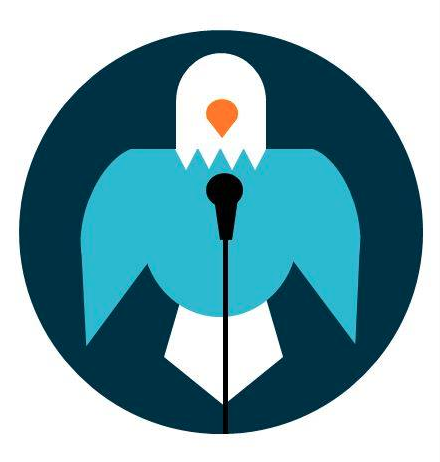 Guidelines for APA Style Oral Presentation of Empirical ResearchORAL PRESENTATION (15 minutes)You are the expert in this area of research.Assume professional ethos.INTRODUCTION (3 minutes)Introduce the importance of the general research area.Introduce the central theories and empirical findings in this area.Cite major research by name and date. Lead into why your study was needed.Introduce the specific research question(s) you’ll focus on. State specific hypotheses.METHODOLOGY AND RESULTS (7 minutes)Briefly give information about the participants used in the study.Clearly explain your methodology—how were IVs operationally defined and how were DVs operationalized.Show summarized descriptive statistics in an appropriate table or figure.Discuss the test conducted and its results (e.g. F, dependent- t).Clearly state if your results did/did not support original predictions.DISCUSSION/CONCLUSION AND QUESTIONS (5 minutes)Place your findings back into the general literature mentioned in the introduction.Briefly discuss any major problems with your methodology. Discuss further directions for research.Answer questions.GENERAL POINTSMake the introduction appealing—get the audience’s attention and interest with a hook statement.Use well prepared slides or aids to keep you on track. Keep the information on these visuals to a minimumBe enthusiastic and maintain your energy and voice projection throughout the presentation.Have a powerful, distinct ending to the presentation. Don’t trail off, make it memorable! CITING SOURCES IN A SPEECHEnsure that you have properly acknowledged the author and place of publication/retrieval within the speech.Ex: “According to Dr. Dennis Nissim-Sabat in his December 1st lecture on dissociate disorder…”Vary your style of reference. Remember—this is an oral presentation that should contain a variety of word and phrasing choices.SUGGESTED SLIDESTitleBackground- name, major theorists/researchers, datesResearch question and hypothesesMethodology (research design and sample materials)Results/FindingsConclusion (brief mention of design flaws)Direction for future research Compiled from a handout created by Dr. Beverly Chew at Fort Lewis College with additions by UMW Speaking Center consultants, 2009.